LAYANAN PENGADAAN SECARA ELEKTRONIK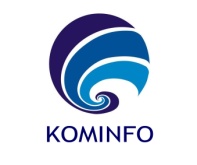 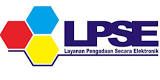 		KEMENTERIAN KOMUNIKASI DAN INFORMATIKAGedung Utama Lt.2 Jl. Medan Merdeka Barat No. 9, Jakarta Pusat 10110Telp: 021 2234 5999 Email: lpse@mail.kominfo.go.id	Formulir Permohonan Pembuatan/Perubahan Data Akun Pejabat PengadaanDATA INSTANSIDATA INSTANSINama InstansiAlamatKode PosTeleponFaxEmailData Pejabat Pengadaan (sesuai SK Pengangkatan)Data Pejabat Pengadaan (sesuai SK Pengangkatan)NamaNIPUser ID(diisi oleh admin)Password Sementara(diisi oleh admin)InstansiAlamat KantorTeleponE-mail(menggunakan email kominfo/yang terdaftar pada portal)PangkatGolonganJabatanNo SKMasa Berlaku TanggalTanda tanganPemohonTanggalTanda tanganAdmin 